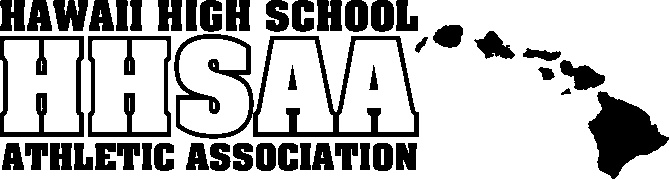 2017 CIVILIAN MARKSMANSHIP / HHSAA AIR RIFLERY STATE TOURNAMENT SOUVENIR T-SHIRT PRE-ORDER FORM						 School requests to order the following sizes of the souvenir Drifit T-shirts at $20.00 per shirt.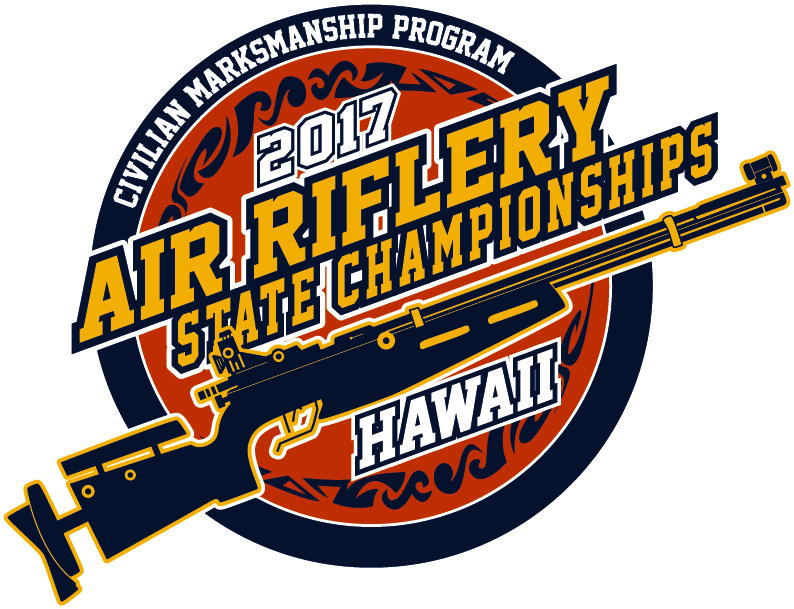 Email preorders to your respective host (see below) school.  Checks payable to HHSAA may be brought to the tournament site of teams first game. Note: preorders must be paid in full by first day of the tournament or shirts will be released to the general public.Ryan Hogue, Athletic DirectorSacred Hearts AcademyPhone: (808) 734-5058E-mail: rhogue@sacredhearts.org(Rev. 10/3/17)SizeQuantity PriceTotalSmall$20.00Medium$20.00Large$20.00X-Large$20.00XX-Large$20.00GRAND TOTAL